      КАРАР                                              ПОСТАНОВЛЕНИЕ   «06»  марта 2016 й                          № 14          от       «06 » марта   2016 гОб утверждении Плана мероприятийАдминистрации сельского поселения Изяковский  сельсовет муниципального района Благовещенский район Республики Башкортостан по противодействию коррупции на 2017 год       В целях реализации Федеральных законов от 06.10.2003г. № 131-ФЗ «Об общих принципах организации местного самоуправления в Российской Федерации», от 19.12.2008г. № 273-ФЗ «О противодействии коррупции»ПОСТАНОВЛЯЕТ:  1. Утвердить План мероприятий Администрации сельского поселения Изяковский сельсовет муниципального района Благовещенский район Республики Башкортостан по противодействию коррупции на 2017 год (Приложение № 1).    2. Настоящее Постановление вступает в силу с момента подписания.3.Администрации сельского поселения Изяковский сельсовет  разместить данное постановление на официальном сайте сельского поселения Изяковский сельсовет4. Контроль за исполнением настоящего Постановления Глава  поселения оставляет за собой. Глава сельского поселения                                               Хайруллина А.А. Приложение № 1 к Постановлению от 06.03..2017 г. № 14План мероприятий Администрации сельского поселения Изяковский сельсовет по противодействию коррупции  на 2017 год БАШКОРТОСТАН РЕСПУБЛИКАҺЫБЛАГОВЕЩЕН РАЙОНЫ МУНИЦИПАЛЬ РАЙОНЫНЫҢИЗƏК АУЫЛ СОВЕТЫАУЫЛ  БИЛƏМƏҺЕ ХАКИМИƏТЕ453457,  Урге ИзƏк  ауылы,МƏктƏп  урамы, 18Тел. .8(34766)2-79-46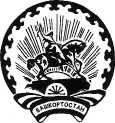 РЕСПУБЛИКА БАШКОРТОСТАНАДМИНИСТРАЦИЯСЕЛЬСКОГО ПОСЕЛЕНИЯИЗЯКОВСКИЙ СЕЛЬСОВЕТМУНИЦИПАЛЬНОГО РАЙОНАБЛАГОВЕЩЕНСКИЙ РАЙОН453457,село Верхний ИзякУлица Школьная ,18Тел.8(34766)2-79-46Мероприятия   противодействию коррупцииСрок      выполненияСрок      выполненияОтветственные  исполнителиРаздел 1. Меры по нормативному правовому обеспечению противодействия коррупцииРаздел 1. Меры по нормативному правовому обеспечению противодействия коррупцииРаздел 1. Меры по нормативному правовому обеспечению противодействия коррупцииРаздел 1. Меры по нормативному правовому обеспечению противодействия коррупции1.1.Улучшение качества подготовки проектов нормативных правовых актов (далее - НПА), в том числе недопущение в них коррупционных факторов. по мере подготовки проектов и принятия НПАпо мере подготовки проектов и принятия НПАконсультант-юрист Дунюшкина О.И.1.2. Проведение антикоррупционной экспертизы действующих нормативных правовых актов и их проектовне реже 2 раз в месяц не реже 2 раз в месяц консультант-юристДунюшкина О.И.Раздел 2. Меры по совершенствованию муниципального управления в целях предупреждения коррупции    Раздел 2. Меры по совершенствованию муниципального управления в целях предупреждения коррупции    Раздел 2. Меры по совершенствованию муниципального управления в целях предупреждения коррупции    Раздел 2. Меры по совершенствованию муниципального управления в целях предупреждения коррупции    2.1. Работа по обеспечению контроля за выполнением принятых контрактных обязательств, прозрачности процедур закупок, преимущественному использованию механизма аукционных торгов и биржевой торговли при отчуждении муниципального имущества; совершенствование нормативной базы в данной сферепостояннопостоянноуправляющий  делами Шолохова Е.В.консультант-юристДунюшкина О.И.2.2. Предоставление муниципальными служащими и депутатами Совета сведений о доходах, расходах, об имуществе и обязательствах имущественного характера до 30 апрелядо 30 апреляМуниципальные служащиеРаздел 3. Меры по информационному обеспечению Раздел 3. Меры по информационному обеспечению Раздел 3. Меры по информационному обеспечению Раздел 3. Меры по информационному обеспечению 3.1. Обеспечить регулярное размещение информации на официальном сайте Администрации поселения, относящейся к вопросам противодействия коррупциипостоянноУправляющий делами Шолохова Е.В.Управляющий делами Шолохова Е.В.Раздел 4. Меры по кадровому и образовательному обеспечениюРаздел 4. Меры по кадровому и образовательному обеспечениюРаздел 4. Меры по кадровому и образовательному обеспечениюРаздел 4. Меры по кадровому и образовательному обеспечению4.1. Обеспечить участие муниципальных служащих Администрации поселения в семинарах, тренингах и иных мероприятиях, направленных на формирование нетерпимого отношения к проявлениям коррупции, проводимых в рамках профессиональной подготовки, переподготовки и повышения квалификации муниципальных служащих 2 полугодие2017г.консультант-юристДунюшкина О.И.консультант-юристДунюшкина О.И.4.2. Оказание консультативной помощи муниципальным служащим по вопросам предоставления в уполномоченный орган сведений о доходах, расходах, об имуществе и обязательствах имущественного характерапо мере необходимостиконсультант-юристДунюшкина О.И.консультант-юристДунюшкина О.И.4.3. Оказание консультативной помощи муниципальным служащим по вопросам, связанным с соблюдением ограничений, выполнением обязательств, не нарушением запретов, установленных Федеральным законом от 02 марта 2007 года 25-ФЗ «О муниципальной службе в Российской Федерации» по мере необходимостиконсультант-юристДунюшкина О.И..консультант-юристДунюшкина О.И..